Муниципальное образовательное учреждение дополнительного образования«Межшкольный учебный центр Кировского и Ленинского районов»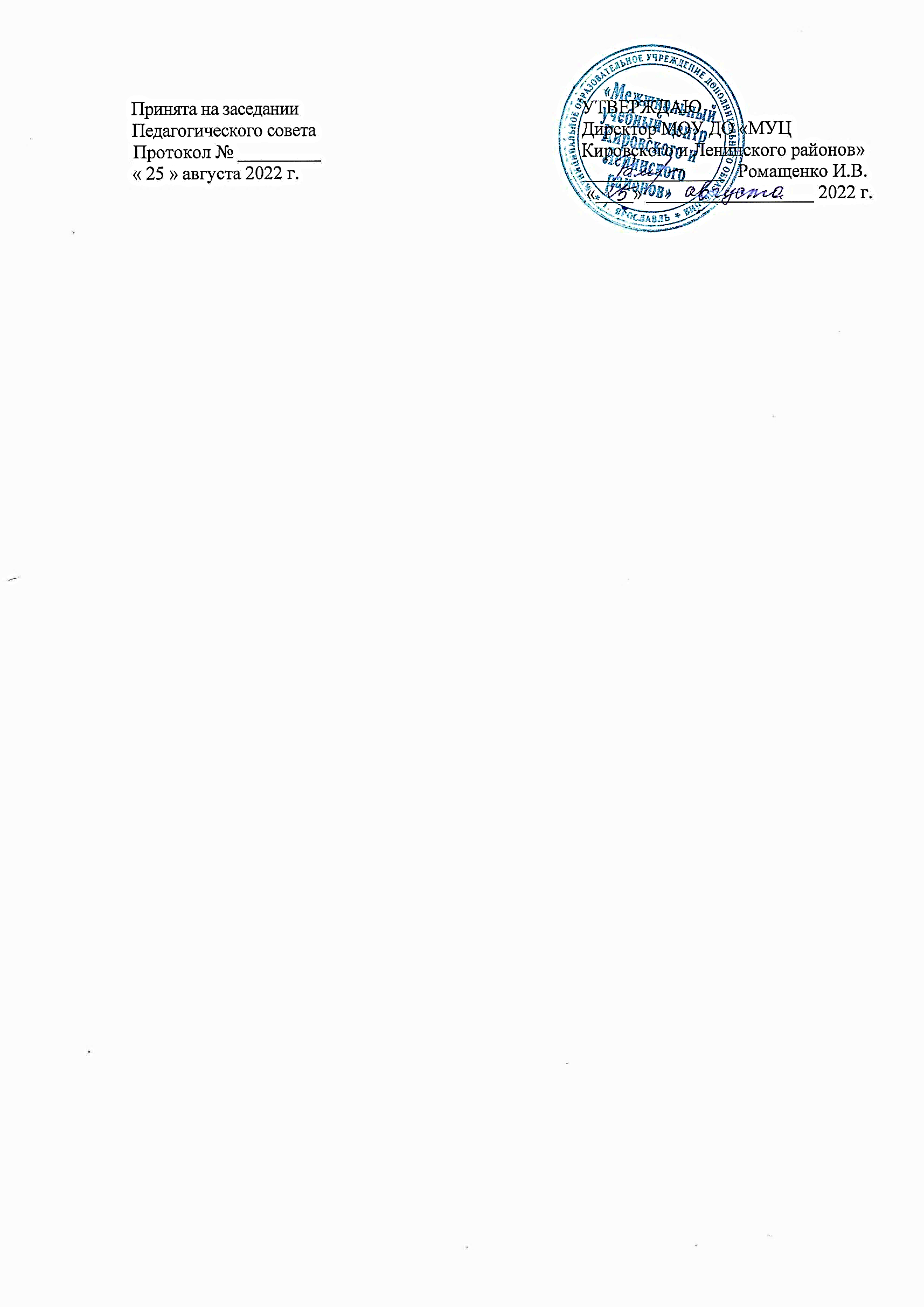 Социально-гуманитарная направленностьДополнительная общеразвивающая общеобразовательная программа«Удивительный мир профессий»Возраст детей – 7-10 летСрок реализации – 4 года Автор - составитель:Зеленская Анна Владимировна,педагог дополнительного образования	Ярославль, 2022 г.	ОглавлениеПояснительная записка  ..........……………………………………………….3Учебный план ...……………………………………….….......………………72.1Учебный план 1 год обучения……………………..…….......………..72.2Учебный план 2 год обучения………………………..…….......……..72.3Учебный план 3 год обучения………………………..…….......……..82.4Учебный план 4 год обучения………………………..…….......……..8Содержание программы  ...……………………………..……………........….9Содержание 1 год обучения…………………………………………..9Содержание 2 год обучения………………………………………....11Содержание 3 год обучения ..……………………………………….13Содержание 4 год обучения ..……………………………………….14Обеспечение программы……………………………………………………16Методическое обеспечение………………………………………….16Материально-техническое обеспечение……………………………17Дидактическое обеспечение………………………………………...17Кадровое обеспечение……………………………………………….17Мониторинг образовательных и воспитательных результатов…………..18Библиографический список ..…………………………………………..…...22Приложения…………………………………………………………………..23Пояснительная запискаНа сегодняшний день реальность на рынке труда такова, что 40% людей меняют профессию уже в течение двух лет после окончания профессионального училища, техникума или ВУЗа, а в целом более 50 % населения работает не по специальности, указанной в дипломе. Для предупреждения такой ситуации необходимо насытить традиционное образования современной профориентацией. Необходимо полностью изменить расстановку приоритетов, а именно создавать все условия для того, чтобы человек уже в школе почувствовал себя субъектом профессионального, жизненного и культурного самоопределения, автором собственной биографии и человеком, причастным к созданию общественно значимого продукта.Актуальность курса определяется тем, что одним из важнейших направлений работы системы дополнительного образования всегда была профориентация школьников, ознакомление их с миром профессий. Жизнь современного общества стремительно меняется и требует от школьника совершенно новых компетенций. Современный взгляд на проблему таков, что профориентационную работу нужно проводить с начальной школы, когда через игру дети способны овладевать некоторыми представлениями о трудовой деятельности. Для этого и была разработана модифицированная дополнительная общеобразовательная общеразвивающая программа ознакомительного уровня социально-гуманитарной направленности «Удивительный мир профессий», которая имеет профориентационный характер.Основные нормативно-правовые документы, на которые опирается программа:Федеральный закон от 29.12.2012 г. № 273-ФЗ «Об образовании в Российской Федерации»; Федеральный закон от 31.07.2020 № 304-ФЗ «О внесении изменений в Федеральный закон «Об образовании в Российской Федерации» по вопросам воспитания обучающихся;Федеральный проект «Успех каждого ребенка» от 07 декабря 2018 г.;Приказ Министерства просвещения РФ от 9 ноября 2018 г. № 196 «Об утверждении Порядка организации и осуществления образовательной деятельности по дополнительным общеобразовательным программам»;Концепция развития дополнительного образования детей до 2030 года (постановление Правительства от 31 марта 2022 года N 678-р);Письмо Минобрнауки России от 11.12.2006 г. № 06-1844 «О примерных требованиях к программам дополнительного образования детей»;Письмо Минобрнауки России от 18.11.2015г. № 09-3242 «Методические рекомендации по проектированию дополнительных общеразвивающих программ (включая разноуровневые программы)»;Целевая модель развития региональных систем дополнительного образования детей (приказ министерства просвещения РФ от 03.09.2019 №467);Санитарные правила СП 2.4.3648-20 «Санитарно-эпидемиологические требования к организациям воспитания и обучения, отдыха и оздоровления детей и молодежи» постановление главного государственного санитарного врача РФ от 28 сентября 2020 года N 28;Приказ Министерства образования и науки Российской Федерации от 23.08.2017 г. № 816 «Об утверждении Порядка применения организациями, осуществляющими образовательную деятельность, электронного обучения, дистанционных образовательных технологий при реализации образовательных программ»;Методические рекомендации по реализации дополнительных общеобразовательных программ с применением электронного обучения дистанционных образовательных технологий по организации дистанционного обучения. Министерство просвещения 31.01.2022;Государственная программа Ярославской области «Развитие образования в Ярославской области» на 2021 - 2024 годы;ОЦП «Развитие дополнительного образования детей в Ярославской области» на 2019–2024 годы.Новизна. Программа позволяет поэтапно давать знания о профессиях обучающимся, учитывая возрастные особенности и ведущий вид деятельности.В первый год обучения занятия направлены на знакомство с профессиями; во второй год помимо углубления и расширения знаний о профессиях показывается значимость каждой профессии для общества; в 3-4 годы обучения представление о мире профессий расширяется, создаются условия для формирования коммуникативных навыков и опыта проектной и исследовательской деятельности.В основу программы положены научные принципы организации педагогического процесса: системность, дифференциация, доступность, познавательность, наглядность, психологическая комфортность.Цель программы: сформировать представление о многообразии профессий и содержании труда некоторых из них, показать значимость каждой профессии для общества.Для каждого года обучения цель реализуется через решение задач.1 год обученияЦель: познакомить обучающихся со знакомыми профессиями ближайшего окружения.Задачи:образовательная: формировать представление о мире профессий;воспитательная: воспитывать уважение к труду людей разных профессий;развивающая: формировать положительное отношение к труду, как к ценности в жизни.2 год обученияЦель: сформировать представления о различных сторонах трудовой деятельности.Задачи:образовательная: расширить представления о мире профессий и значимости каждой из профессий; воспитательная: воспитывать интерес к труду;развивающая: овладеть практическими трудовыми навыками через игровые упражнения. 3 год обученияЦель: сформировать конкретно-наглядные представления о существенных сторонах профессий.Задачи:образовательная: расширить знания о производственной деятельности людей; воспитательная: воспитать интерес к рабочим профессиям;развивающая: развивать потребность в трудовой деятельности. 4 год обученияЦель: познакомить обучающихся с профессиональными действиями в некоторых видах профессий.Задачи:образовательная: научить трудовым навыкам определенных профессий;воспитательная: формировать коммуникативные навыки и умения работать в команде;развивающая: развить познавательный интерес к разнообразным сферам трудовой деятельности.Особенностью программы является то, что в ней не ставится цель подвести детей к выбору определенной профессии. Главное - развитие внутренних психологических ресурсов личности ребенка, расширение его представлений о различных профессиях. Некоторые элементы профессиональной деятельности ему еще трудно понять, но в каждой профессии есть область, которую можно представить на основе наглядных образов, конкретных ситуаций из жизни, историй, впечатлений работника. У ребенка создается определенная наглядная основа, на которой базируется дальнейшее развитие профессионального самосознания. Программа легко может быть адаптирована к детям с ОВЗ или учеников с высокими образовательными потребностями за счет изменения количества практических заданий и их уровня сложности.Воспитание является неотъемлемым, приоритетным аспектом образовательной деятельности, логично «встроенным» в содержание учебного процесса, поэтому в содержание программы включен воспитательный компонент. Цель воспитания - личностное развитие обучающихся, проявляющееся в освоении обучающимися социально значимых знаний и приобретении опыта социального взаимодействия, направленных на формирование гражданской идентичности, патриотизма, гражданской ответственности, чувства гордости за историю России, воспитание культуры межнационального общения.В содержании ДООП отражены традиционные воспитательные мероприятия, проводимые в объединении в рамках воспитательной программы МУЦ.При переходе центра на дистанционное обучение в программу могут быть внесены корректировки в части форм, методов обучения и контроля, видов практических заданий, времени занятий. Обучение может проводиться в очной форме в режиме онлайн или заочной в режиме оффлайн. Программа рассчитана на 4 года обучения. Занятия проводятся 1 раз в неделю по 1 учебному часу, всего 36 часов в год. Общий объем программы 144 часа.  Исходя из возможности учреждения количество часов может меняться (увеличивается объем материала), в зависимости от потребности обучающихся и их представителей, т.е. 1 раз в неделю по 2 учебных часа, всего 72 часа. Общий объем 288 часов.Возраст детей 7-10 лет. Условия набора детей в объединение: принимаются все желающие. Наполняемость в группах 1 года обучения составляет 7 - 20 человек, 2 и последующих 7-15 человек одного возраста. Ожидаемые результатыВ результате изучения курса у обучающихся сформируются новые компетенции.1 год обученияРезультатыобучения:учащиеся овладеют информацией о разнообразии мира профессий;усвоят специальную терминологию, связанную с профессиями;развития:у обучающихся будет сформировано положительное отношение к труду, как к ценности в жизни;дети будут иметь представление о многообразии специальностей в различных профессиях;воспитания:у детей будет проявляться уважение к труду людей разных профессий.дети будут проявлять интерес к профессиям своих родителей.2 год обученияРезультатыобучения:у обучающихся расширится представление о количестве профессий;появиться понимание значимость труда людей в жизни человека и общества;развития:обучающиеся овладеют практическими трудовыми навыками через игровые упражнения;дети получат трудовыми навыками через мини-пробы;воспитания:у обучающихся появятся умения проявлять дисциплинированность.у детей появятся умения проявлять настойчивость и последовательность в выполнении трудовых заданий.3 год обученияРезультатыобучения:учащиеся получат первоначальные представления о нравственных основах труда в жизни человека и общества;расширятся знания о производственной деятельности людей;развития:обучающиеся смогут определять способности, которые необходимы людям в данной конкретной профессии;через игровые упражнения разовьется потребность в трудовой деятельности;воспитания:у детей будет проявляться уважение к труду и рабочим профессиям;появятся умения работать в команде.4 год обученияРезультаты:обучения:обучающиеся приобретут трудовые навыки некоторых профессий;смогут самостоятельно готовить развёрнутое описание профессии;развития:дети смогут показать значимость каждой изученной профессии для общества;появится познавательный интерес к разнообразным сферам трудовой деятельности;воспитания:у детей сформируется бережное отношение к результатам своего труда, труда других людей;сформируются коммуникативные навыки и умения работать в команде.В результате реализации воспитательных мероприятий программы у обучающихся расширится кругозор и появится осознание значимости деятельности по сохранению историко-культурного наследия города, уважение к прошлому своего города, к истории своей семьи, своего народа, Отечества. Обучающимся получат представления о традициях и культурном достоянии родного края, о примерах исполнения гражданского и патриотического долга.Формой промежуточной аттестации и определения качества знаний теоретических вопросов на каждом году обучения является тест на проверку знаний в форме игры-викторины. Формой итоговой аттестации является игра «Путешествие в мир профессий».Учебный план 1 год обучения2 год обучения3 год обучения4 год обученияСодержание программы1 год обучения1. Труд в почете любой, мир профессий большой!Теория. Правила техники безопасности и пожарной безопасности. Знакомство с программой. Что такое профессия? Какие бывают профессии? Профессии моих родителей. Кем я хочу стать. Практика. Входная диагностика. Загадки о профессиях. Эстафета «Любимые занятия». Составление азбуки профессий.2. Разнообразие мира медицинских профессийТеория. Кто и как сохраняет наше здоровье. Профессия врач. История профессии. Разнообразие врачебных специальностей. Главный помощник врача - медицинская сестра. Добрый доктор Айболит! Профессия – ветеринар.Практика. Видеофильм «Профессия врач». Рисунок «На приеме у врача». Кроссворд. Игра «Бюро находок». 3. Удивительный мир педагогических профессийТеория. Мы простились с детским садом. Профессии: воспитатель, учитель, вожатый. Мы идем по школе.  Чему учат в школе?Практика. Составление рассказа «Самый добрый учитель». Викторина. Игра «Угадай, кто?». Рассказ «Если бы я был учителем, ...».4. Профессии сельской местностиТеория. Как в магазин попадает хлеб, картофель, молоко? Адреса профессий. Профессии: доярка, растениевод, тракторист, комбайнер.Практика. Игра «Путешествие на ферму». Кроссворд. Решение занимательных задач.5. Закон и порядокТеория. Безопасность на дороге. Профессия - инспектор ГИБДД. Кто нам поможет в чрезвычайной ситуации?Практика. Турнир по ПДД. Игра «Что было бы, если бы?..».  Соревнование «Мы идем по городу».6. Строительные специальностиТеория. С чего начинается строительство дома? Профессия проектировщик. Что нам стоит дом построить! Нам нужны работника: столяры и плотника, каменщики, крановщики. Мы строили, строили, и, наконец, построили! Нам нужны работника: штукатуры, маляры.Практика. Кроссворд. Игра «Угадай профессию». Турнир знатоков. 7. Творческие профессииТеория. Раз - словечко, два – словечко: будет песенка. Где живут профессии? Алло, мы ищем таланты! Сделаем мир красивее! Язык, на котором говорят профессии. Тайны вещей.Практика. Рисунок на тему «Мир искусства». Игра «Бюро находок». Объяснить смысл пословицы «Делу время, потехе час».8. Профессии нашего регионаТеория. Откуда берется автомобиль? (Ярославский моторный завод, Ярославский шинный завод.)Практика. Рисунок по теме занятия. 9. Мир рабочих профессийТеория. Кто управляет транспортом? Мы идем в магазин! Работники торговли. Кулинарный поединок.Практика. Кроссворд, ребусы, загадки. Игра «Бюро находок». Решение творческих задач. Объясни смысл пословиц.10. Воспитательные мероприятия	Теория. Важные даты в жизни человека. Их значение. Важные даты в истории Ярославля. Государственные праздники, памятные даты. Практика. Подготовка и проведение тематических занятий: «День согласия и примирения», «История России и Ярославский край», «Безопасность леса», «Главный праздник России (День Победы»). Викторина. Виртуальная экскурсия. Игра «Нет огню». Просмотр и обсуждение презентации.11. Итоговое занятиеТеория. Встреча с представителями профессий: «100 вопросов взрослому».Практика. Викторина. Итоговая диагностика.2 год обучения1. Каждый может выбрать дело, чтоб оно в руках кипело!Теория. Техника безопасности и пожарной безопасности. Знакомство с программой. У каждого дела запах особый. Кулинар или повар. Кондитер и пекарь.  Парикмахер, визажист. История появления профессий. Швея или портной? В чем разница? Практика. Входная диагностика.  Кроссворд. Игра «Что общего?». Объясни смысл пословиц. Собери пословицу.  Викторина. Турнир знатоков.2. Профессии для смелыхТеория. Кто охраняет нашу Родину? Зачем нужны спасатели. Адреса профессий. Кто запускает в небо самолет и ракету? Кто нужнее – инженер или космонавт?Практика. Игра «Убери лишнее». Игра «Я б в военные пошел». Игра «Адреса профессий».  Составление рассказа «Отважный спасатель».  Викторина «Угадай профессию».3. Сильные и ловкиеТеория. Спорт - увлечение или профессия? Спортсмены – кто они? Как появились шахматы. Шахматы – это спорт?Практика. Кроссворд. Игра «Угадай профессию по жестам». Конкурс рисунков шахматных фигур.4. Там, где всегда интересноТеория. Кто и от чего охраняет лес? Лесник или охотовед. Откуда мы знаем, сколько на небе звезд?Практика. Объясни смысл пословиц. Игра Загадки леса». Конкурс рисунков «Звездочет». Конкурс «Какого цвета ремесла?».5. Работники издательств и типографийТеория. Волшебное превращение белого листа бумаги в яркий журнал. Экскурс в историю. Виртуальная экскурсия в типографию. Профессии журналист и корреспондент. Профессия фотограф. Практика. Игра «Мы создаем газету». Просмотр видеофильма. Игра «Составь текст». Сюжетно - ролевая игра «Редакция газеты». Кроссворд. Игра «Я хочу задать Вам вопрос!». Викторина.6. Закон и порядокТеория. Кто прав, кто виноват? Ведем расследование. Работа следователя. Легко ли быть полицейским?Практика. Мультфильм «Следствие ведут Колобки». Загадки. Творческие задания «Кто самый зоркий?». Составление рассказа «Работа полицейского». 7. Кто работает в школе?Теория. Профессии из прошлого.  История рассказывает о библиотеках.  Зачем в школе столько учителей? Чтобы было интересней… (педагог-организатор). Педагог дополнительного образования. Слагаемые профессии.Практика. Просмотр презентации.  Викторина. Кроссворд. Конкурс рисунков. Объясни смысл пословиц. Обсуждение. 8. Воспитательные мероприятия	Теория. Польза и вред сотовых телефонов. Зимующие птицы Ярославля и Ярославской области. Главный в жизни человек – мама. Праздник со слезами на глазах.Практика. Подготовка и проведение тематических занятий: «Гаджеты: польза или вред?», «Наши зимующие птицы», «День матери», «Главный праздник День Победы» (Ярославцы- герои ВОВ). Анкетирование. Участие в акции «Покормим птиц зимой». Просмотр и обсуждение презентации. Викторина.Итоговое занятиеПрактика. Игра «Профессия ищет друзей». Итоговая диагностика.3 год обучения1. Вводное занятиеТеория. Инструктаж по охране труда. Знакомство с программой. Повторение пройденного материала за 2 год обучения. Практика. Входная диагностика.2. Удивительный мир профессийТеория. Кто считает взрослым заработную плату? Профессия бухгалтер. Профессия экономист. Российские железные дороги! Кто главный на железной дороге: машинист или диспетчер? Кто такой проводник? Кто такой обходчик? Что такое МЧС? Отважные люди - пожарные. Отважные люди - спасатели. Кто работает под землей. Зачем нужны шофёры?  Кто такие водители?Практика. Решение экономических задач. Кроссворд. Объясни смысл пословиц. Игра «Путешествие (по карте)». Игра «Едем мы в поезде и вдруг…».  Объясни ситуацию (по пантомиме угадай ситуацию). Игра «Вопрос – ответ». Игра «Верю – не верю». Загадки. Игра «Путешествие по стране профессий».3.  Есть такая профессия – Родину защищать!Теория. Военные профессии (экскурс в историю). От прапорщика до генерала. Капитан и его команда (морской флот). В морской пучине. Воздушные войска. Наземные войска. Пограничные войска. Профессия кинолог. Космические войска. Практика. Турнир знатоков. Кроссворд.  Задание «Кто самый зоркий?». Практическая работа «Познай себя в профессии». Объясни смысл пословиц. Просмотр и обсуждение видеофильма. Игра «ВДВ». Практикум «Как дрессировать собаку». Ролевая игра «Военные учения». Конкурс рисунков. «Вспомни как можно больше слов на букву «…», связанных с данной профессией».4. Почетная профессия - строитель!Теория. Почему здания отличаются друг от друга? Проектируем дом будущего! Современная архитектура. Команда строителей. Кто главный на стройке? Практика. Викторина. Ролевая игра «Строим дом!». Конкурс рисунков. Объясни смысл поговорки. Игра-викторина. Кроссворд. Игра «Угадай кто?». 5. Закон и порядокТеория. Кто пишет законы и устанавливает порядок в стране? Серьезный разговор! Адвокат и прокурор. Суд и судья. Кто такие мировые судьи? Правила и законы нашего класса.Практика. Игра «Что? Где? Когда?». Кроссворд. Игра «Суд идёт». Объясни смысл пословиц и поговорок. Беседа с участковым полицейским. Практическая работа по составлению законов класса.6. Воспитательные мероприятия	Теория. Новые праздники России. Те, кто Родину защищает.  Ярославль – родина первого тетра в России. Наша голубая планета.Практика. Подготовка и проведение тематических занятий: «День отца в России», «День защитника Отечества», «Ярославль – родина первого тетра в России», «Всемирный день Земли». Изготовление сувенира. Просмотр и обсуждение презентации. Виртуальная экскурсия. Викторина.Итоговое занятиеПрактика. Игра «Компас». Итоговая диагностика.4 год обучения1. Вводное занятиеТеория. Инструктаж по охране труда и пожарной безопасности. Правила поведения в МУЦ.  Знакомство с программой.   Практика. Входная диагностика.2. Компас в мире профессийТеория. Типы профессий. Знакомство с понятием «характеристика профессии». Средства и условия труда. Профессия и здоровье. Профессиональные обязанности.  Знакомство с понятием «профессиональные качества». Какие профессии важны.  Какие профессии нужны.Практика. Игра «Угадай-ка» Игра «Это должен...» Кроссворд. Решение ситуационных задач. Викторина.  Описание профессий. Путешествие по карте профессий.3. Разнообразие мира медицинских профессийТеория. У истоков медицины, или Клятва Гиппократа. Люди в белых халатах. Разнообразие медицинских специальностей. Условия труда. Основные обязанности. Особенности профессий.Хирург, детский врач, стоматолог, рентгенолог, эпидемиолог, фармацевт. Главные помощники врача: медицинская сестра, лаборант, санитар. Практика. Просмотр презентации. Работа с картинками. Игра «Поликлиника». Составление коллективного рассказа «Что я знаю о …». Описание профессий. Викторина. Рисунок по теме. Игра–цепочка «Что расскажем мой снимок». Игра-викторина. Групповые проекты «Я расскажу вам о ...».Игра «Поликлиника».4. Профессии сельской местностиТеория. Профессия: фермер. Профессия: агроном. Профессия конюх. Профессия зоотехник. Профессии: ветеринар, пчеловод.Условия труда. Основные обязанности. Особенности профессий.Практика.  Рассказ «Если бы я был...». Конкурс загадок. Просмотр и обсуждение видеофильма. Конкурс рисунков. Игра «Бюро находок». Просмотр и обсуждение видеофильма. Игра «Доктор Айболит». Викторина.5. Мир юридических профессийТеория. Профессии: адвокат, прокурор, судья. Профессии: юрист. Особенности профессий. Описание профессиональных обязанностей.Практика. Кроссворд. Игра-викторина.  Диспут. Игра «Суд над хулиганом».6.  Творческие профессииТеория. Профессии: художник, дизайнер, флорист. Профессии: композитор, музыкант, актер. Условия труда. Основные обязанности. Особенности профессий.Практика. Рисунок по теме. Придумай новую игрушку. Игра «Какой он?». Игра- пантомима «Какой музыкант? Вечер загадок.  Игра-пазл «Бюро находок» (сложи картинку и угадай чьи инструменты).7. Воспитательные мероприятия	Теория. Наши бабушки и дедушки. В жизни всегда есть место подвигу. (Военные и трудовые подвиги россиян). Сталинград – город герой. От спутника до космических станций. Практика. Подготовка и проведение тематических занятий: «День пожилого человека», «День героев Отечества», «Сталинградская битва – подвиг народа», «День космонавтики». Изготовление сувениров. Просмотр и обсуждение презентации. Просмотр и обсуждение военной кинохроники «Сталинград». Конкурс рисунков. Викторина.8. Итоговое занятиеПрактика. Игра - квест «В мире профессий». Итоговая диагностика.Обеспечение программыМетодическое обеспечениеПрограмма предусматривает использование активных методов обучения для реализации личностного потенциала ученика, для более глубокого усвоения теоретических знаний. Образовательный процесс строится в соответствии с возрастными, психологическими возможностями и особенностями детей, что предлагает возможную необходимую коррекцию времени и режима занятий.Основными формами проведения занятий являются:- беседы;- игры: ролевые, профориентационные, дидактические, игры-викторины;- просмотры мультфильмов, видеофильмов;- проектно-исследовательская деятельность обучающихся,- конкурсы рисунков,- письменные работы: мини-сочинения.При реализации программы используются различные методы обучения: - словесные – рассказ, объяснение нового материала;- наглядные – показ новых сюжетных игр, демонстрация иллюстративного материала;- практические – апробирование новых сюжетных игр, соревнования, конкурсы. Формы работы - индивидуальная, в парах, групповая.Основным принципом является сочетание на занятиях двух видов деятельности обучающихся: игровой и учебной.Начало работа по разделу включает знакомство с теоретическим материалом. Затем следует практическая часть занятия: освоение учебной группой новых игр.Занятия проходят в игровой форме, через которую совершенствуются движения и умственные операции. Использование наглядности, игрового материала (кроссворды, загадки, пословицы, викторины), элементов занимательности, состязательности (конкурсы) поможет создать у младших школьников многообразие впечатлений о различных профессиях и видах деятельности.Формами представления результатов работы являются конкурсы и выставки. На занятиях используются следующие педагогические технологиитехнология группового обучения;технология исследовательской деятельности;технология игровой деятельности;технология коллективной творческой деятельности.В процессе работы с обучающимися используются следующие методы и приёмы воспитания: беседа, рассказ, просмотр материалов, анализ и обсуждение, подготовка сообщений, проектная деятельность, экскурсия, поощрение, замечание, метод естественных последствий, традиции коллектива.Формы воспитательной работы: встречи с интересными людьми, праздники коллектива, участие в социальных акциях и традиционных мероприятиях МУЦ, досугово-познавательных мероприятиях.Оценивание результатов воспитательной работы происходит в процессе педагогического наблюдения на протяжении всего периода обучения.При дистанционном или электронном обучении в случае болезни ребенка или при домашнем обучении при формировании учебного материала применяются существующие интерактивные материалы по предмету. Для обучающихся создаются простейшие, нужные ресурсы и задания. Сокращается время занятия ребенка дома до 30 минут. Теоретический материал представляется в кратком (сжатом) виде, где выделена основная суть. Обучающимся предлагаются разные виды заданий для последующей самостоятельной работы дома. В структуру материала входят следующие содержательные компоненты: учебный материал, включая необходимые иллюстрации; инструкции по его освоению; вопросы и тренировочные задания; контрольные задания и пояснения к их выполнению. К учебным материалам добавляется инструкции по работе.Текущий и итоговый контроль осуществляется также в дистанционной форме через организацию обратной связи с использованием электронной почты, соцсетей.Задания для учащихся размещаются на сайте образовательной организации, в группах объединения в социальных сетях (ВКонтакт), в группах объединения в мессенджерах WhatsApp, Skype, Telegram, направляются по электронной почте.Воспитательная работа невозможна без тесного контакта с родителями. Для педагога дополнительного образования   важно установить партнерские отношения с ними, создать атмосферу поддержки и общности интересов, взаимопонимания, сотрудничества и взаимодействия.Материально-техническое обеспечениеДля реализации программы используется следующая материально-техническая база:учебные классы для проведения занятий;выставочные стенды;видео-, аудиоаппаратура; мультимедиа – проектор.Материалы и инструменты, необходимые для работы:1. Бумага разного формата и цвета.
2. Акварельные краски.
3. Тушь разноцветная.
4. Гуашь.
5. Трубочки для коктейля.
6. Ванночки с поролоном.
8. Баночки для воды.
9. Кисти круглые и плоские разного размера.
10. Салфетки. 
12. Мягкие карандаши, ластики, бумага для эскизов.
13. Клей ПВА.
Дидактическое обеспечениеОбразцы рисунков.Подборки рисунков и фотографий по основным изучаемым понятиям.Картинки объектов.Образцы и схемы изделий.Загадки. Кроссворд.Игра-викторина.Ролевые игры.Описание профессиональных обязанностейКадровое обеспечение      Занятия по программе ведет педагог дополнительного образования, имеющие педагогическое образование, познания работы по тематике разделов программы. Мониторинг образовательных и воспитательных результатовОтслеживание результативности обучения данной программы осуществляется поэтапно в течение всего учебного года. Инструментарием мониторинга результатов обучения являются:- текущий, промежуточном, итоговый контроль;- учет готовых работ и фиксация в журнале;-  конкурс на лучшую работу;- творческие задания;- тематические игры, кроссворды, тесты.После изучения каждой темы определяется уровень овладения знаниями, умениями и навыками, предлагаемые данной темой. Отслеживание полученных знаний, умений и навыков, проводится через систему разработанных тестов, практические задания, игровые упражнения.При проведении мониторинга используются следующие методы: тестирование, наблюдение, хронометраж, участие в конкурсах, мини-проекты, оценка выполненных работ. Система оценки образовательных результатов (теоретических и практических знаний) обучающихся трехуровневая:выполняет самостоятельно,справляется с помощью взрослого,не сформированные знания и умения.Система оценки воспитательного результата определяется по критериям:Качество проявляется устойчиво, знания четкие, умения сформированы,Качество проявляется неустойчиво, знания отрывочные, умения частичные,Качество не проявляется, знания не оформлены, умения не сформированы.Показатели мониторинга определяются по трехбалльной шкале:высокий уровень - 3 балла   средний уровень - 2 балла   низкий уровень - 1 балл.Система мониторинга результатов обучения ребенка по дополнительной образовательной программе представлена в таблице.Программа предполагает оценку личностных результатов развития детей в процессе освоения дополнительной общеобразовательной программы, которые также оформляются в виде таблицы.Мониторинг результатов обучения ребенка по дополнительной образовательной программеМониторинг личностного развития детей в процессе освоения дополнительной общеобразовательной программыСписок литературыГрецов А.Г. Выбираем профессию. Советы практического психолога. СПб, 2009, 224 с.Дик Н.Ф. Лучшие профильные классные часы в школе «Моя будущая профессия». Ростов-на- Дону, 2007, 314 с.Журкина А.Я., Чистякова С. Н., Васильева Т.В. и др. Методика формирования профессионального самоопределения школьников на различных возрастных этапах. — М, 1996.Козловский О.В. Выбор профессии. Р-на-Дону, 2006, 800 с.Комплект программ профессиональных проб школьников (5 — 9 классы) / отв. ред. С.Н. Чистякова. — М., 2006.Непомнящая Н.И. Становление личности ребенка 6 — 7 лет. — М., 2002, 98с.Петрова О.О., Умнова Т.В. Возрастная психология. Ростов н/Д: «Феникс», 2004, 224 с.Психология человека от рождения до смерти. Под ред. А.А. Реана - СПб, 2005, 416 с.Романова Е.С. 99 популярных профессий. Питер, 2008, 464 с.Чистякова С. Н. Комплект учебно-методической документации для проведения профессиональных проб. — М, 2001, 127с.Шалаева Г.П. Кем мне стать? Большая книга профессий. — М., 2010, 256 с.Интернет-источникиhttp://profcenter.educom.ru http://www.csta.mosuzedu.ruhttp://www.psykonvoy.ruhttp://www.orientir.orghttp://profcompas.ruhttp://kompas.zouo.ruhttp://www.profcentre-souo.ruПриложенияПриложение 1Календарный учебный графикПервый год обученияПриложение 2Календарный учебный графикВторой год обученияПриложение 3Календарный учебный графикТретий год обученияПриложение 4Календарный учебный графикЧетвертый год обученияПриложение 5Практические задания для младших школьниковЗадания «Угадай профессию»1. Отгадайте загадки.А над ним, как великан,Носит груз подъемный кран:Человек на этом кранеЕле видит нас в тумане.Но зато со всех сторонВидит синий небосклон.Небо слева, небо справа,А ему не страшно, право! (Крановщик)Наблюдает он с земли,Как летают корабли.Он команды подает,Регулирует полет.(Диспетчер)С. Я. Маршак2. Назовите профессии.Назовите по две профессии на одну из букв алфавита (выбор буквы по жребию). Побеждает тот, кто быстрее выполнит задание.3. Кто нас обслуживает?Назовите профессии, связанные:с приготовлением пищи;строительством;изготовлением одежды;созданием спектакля.Оценивается количество названных профессий.Задания «Пословица — всем делам помощница»1.Объясни смысл пословиц.■       Под лежачий камень вода не течет.■       Чем больше науки, тем умнее руки.■       Что на месте лежит, само в руки бежит.■       Какие труды, такие и плоды.■       Делано наспех — сделано на смех.■       Что одному не под силу, то легко коллективу.2. Продолжи пословицы.■       Дело мастера... (боится).■       На все руки... (мастер).■       Портной испортит — ... (утюг загладит).■       Глаза боятся — ... (руки делают).■       Чтобы не ошибиться, не надо... (торопиться).■       Заработанный хлеб... (сладок).3. Вспомни пословицу по ее концу.■       ... (От лени болеют), от труда здоровеют.■       ... (Труд) — лучшее лекарство.■       ... (Без труда) не вынешь рыбку из пруда.■       ... (Больше дела) — меньше слов.■       ... (Одна пчела) не много меда натаскает.■       ... (Семь раз отмерь), один раз отрежь.Вопросы для беседы о творчествеДорогой друг!Сегодня мы с тобой порассуждаем о творчестве. Нам интересно твое мнение. Подумай и ответь на наши вопросы:Знакомо ли тебе слово «творчество»? (Да./Нет.)Как ты понимаешь смысл этого слова? (Творчество — это—)Можешь ли ты подобрать родственные слова к этому слову?Можно ли научиться творчеству? (Да./Нет./Не знаю.)Учат ли в школе творчеству? (Да./Нет./Не знаю.) На каких предметах учат творчеству?Может ли профессия быть творческой? (Да./Нет./Не знаю.)Какие творческие профессии ты знаешь?Какими качествами должен обладать творческий человек?Какое из двух высказываний ты считаешь более точным?а)         В творческом труде происходит изменение окружающего мира.б)         В творческом труде человек меняется сам и изменяет окружающий мир.Благодарим за работу!№ п/пНаименование раздела, темывсеготеорияпрактикаФормы контр/аттест1Труд в почете любой, мир профессий большой!413Игра 2Разнообразие мира медицинских профессий413Пр.задания3Удивительный мир педагогических профессий413Пр.задания4Профессии сельской местности321Реш.задач5Закон и порядок312Игра6Строительные специальности312Турнир7Творческие профессии422Игра8Профессии нашего региона1-1Рисунок9Мир рабочих профессий413Игра10Воспитательные мероприятия422Опрос 11Итоговые занятия2-2ОпросИтогоИтого361224№ п/пНаименование раздела, темывсеготеорияпрактикаФормы контр/аттест1Каждый может выбрать дело523Турнир2Профессии для смелых422Игра3Сильные и ловкие312Конкурс4Там, где всегда интересно422Конкурс5Работники издательств и типографий514Игра6Закон и порядок.422Опрос7Кто работает в школе?514Викторина8Воспитательные мероприятия422Опрос 9Итоговые занятия2-2ИграИтогоИтого361323№ п/пНаименование раздела, темывсеготеорияпрактикаФормы контр/Аттест.1Вводное занятие11-2Удивительный мир профессий1046Наблюд.3Есть такая профессия – Родину защищать!835Пр.задания4Почетная профессия - строитель!624Конкурс5Закон и порядок633Опрос6Воспитательные мероприятия422Опрос 7Итоговое занятие1-1Игра	Итого	Итого361521№ п/пНаименование раздела, темывсеготеорияпрактикаФормы контр/аттест1Вводное занятие11-Опрос2Компас в мире профессий835Проект3Разнообразие мира медицинских профессий725Конкурс4Профессии сельской местности523Наблюд.5Мир юридических профессий422Диспут6Творческие профессии633Игра7Воспитательные мероприятия422Опрос 8Итоговое занятие1-1ИграИтогоИтого361521ПоказателиКритерииСтепень выраженности Оцениваемого качествакол-во балловМетодыдиагностикI. Теоретическая подготовка ребенка:1.Теоретические знания (по основным разделам программы) 2. Владение специальной терминологиейСоответствие теоретических знаний ребенка программным требованиям;Осмысленность и правильность использования специальной терминологии• владение менее чем 1/2 объема знаний, предусмотренных программой• объем усвоенных знаний составляет более 1/2• освоение практически весь объем знаний, предусмотренных программой.• ребенок, как правило, избегает употреблять специальные термины• ребенок сочетает специальную терминологию с бытовой• специальные термины употребляет осознанно и в полном соответствии с их содержанием123123Наблюдение, тестирование, контрольный опрос и др.СобеседованиеII. Практическая подготовка ребенка:1.Практические умения и навыки, предусмотренные программой (по основным разделам учебно-темати­ческого плана программы)2.Владение специальным оборудованием и оснащением3. Творческие навыки Соответствие практических умений и навыков программным требованиямОтсутствие затруднений в использовании специального оборудования и оснащенияКреативность в выполнении практических заданий• ребенок овладел менее чем 1/2 предусмотренных умений и навыков• объем усвоенных умений и навыков составляет более 1/2• ребенок овладел практически всеми умениями и навыками, предусмотренными программой за конкретный период.• ребенок испытывает серьезные затруднения при работе с оборудованием• работает с оборудованием с помощью педагога • работает с оборудованием самостоятельно, не испытывает особых трудностей.• ребенок в состоянии выполнять лишь простейшие практические задания педагога• выполняет в основном задания на основе образца• выполняет практические задания с элементами творчества.123123123Контрольное заданиеКонтрольное заданиеКонтрольноезаданиеIII. Общеучебные умения и навыки ребенка:1. Умение организовать свое рабочее (учебное) место2. Навыки соблюдения в процессе деятельности правил безопасности3. Умение аккуратно выполнять работуСпособность самостоятельно готовить свое рабочее место к деятельности и убирать его за собойСоответствие реальных навыков соблюдения правил безопасности программным требованиямАккуратность и ответственность в работе• обучающийся испытывает серьезные затруднения при работе, нуждается в постоянной помощи и контроле педагога• работает с помощью педагога или родителей• работает самостоятельно, не испытывает особых трудностей• ребенок овладел менее чем 1/2 объема навыков соблюдения правил безопасности, предусмотренных программой• объем усвоенных навыков составляет более 1/2• ребенок освоил практически весь объем навыков, предусмотренных программой за конкретный период.ребенок выполняет практические задания неаккуратно• выполняет в основном аккуратно• выполняет практические задания всегда аккуратно12312       312     3НаблюдениеНаблюдениеНаблюдениеПоказатели (оцениваемые параметры)КритерииСтепень выраженности оцениваемого качества1.Организационно-волевые качества:1.1. ТерпениеСпособность выдерживать нагрузки, преодолевать трудности-терпения хватает меньше чем на ½ занятия- терпения хватает больше чем на ½ занятия- терпения хватает на все занятие1.2. ВоляСпособность активно побуждать себя к практическим действиям- волевые усилия побуждаются извне- иногда самими детьми- всегда самими детьми1.3. СамоконтрольУмение контролировать свои поступки- находятся постоянно под воздействием контроля извне- периодически контролируют себя сами- постоянно контролируют себя сами2. Ориентационные качества:2.1. СамооценкаСпособность оценивать себя адекватно реальным достижениям- завышенная-заниженная- нормальная2.2. Интерес к занятиям Осознанное участие детей в освоении образовательной программы- интерес продиктован извне-интерес периодически поддерживается самим- интерес постоянно поддерживается самостоятельно3. Поведенческие качества:3.1. КонфликтностьОтношение детей к столкновению интересов (спору) в процессе взаимодействия- периодически провоцируют конфликты- в конфликтах не участвуют, стараются их избегать- пытаются самостоятельно уладить конфликты3.2. Тип сотрудничества (отношение детей к общим делам д/о)Умение воспринимать общие дела, как свои собственные- избегают участия в общих делах- участвуют при побуждении извне- инициативны в общих делах№ занятиядатаНаименование разделов и темВсегочасов по программеВсего часов по КУГФормы контроля/аттестации1.Труд в почете любой, мир профессий большой!4Правила техники безопасности и пожарной безопасности. Знакомство с программой. Что такое «профессия»? Пр. Диагностика.  Загадки о профессиях.1ОпросКакие бывают профессии?   Пр. Эстафета «Любимые занятия».  1ЭстафетаПрофессии моих родителей.  Кем я хочу стать.  Пр. Составление азбуки профессий. Рассказ о будущей профессии1Практич. задания2. Разнообразие мира медицинских профессий4Кто и как сохраняет наше здоровье.    Пр. Видеофильм «Профессия врач». Викторина1ВикторинаЛюди в белых халатах.  Разнообразие врачебных специальностей.   Пр. Рисунок «На приеме у врача».1РисунокГлавный помощник врача - медицинская сестра.Пр. Кроссворд.1КроссвордДобрый доктор Айболит! Профессия - ветеринар. Пр.  Игра «Бюро находок».1Игра3.Удивительный мир педагогических профессий4Мы простились с детским садом. Профессия: воспитатель. Пр. Ролевая игра 1ВыставкаПрофессия: учитель.  Пр. Составление рассказа «Самый добрый учитель».1Практич. заданиеЧему учат в школе? Пр. Рассказ «Если бы я был учителем». 1Практич. заданиеПрофессия: вожатый. Пр. Викторина. Игра «Угадай, кто?».1Игра4. Профессии сельской местности.3Как в магазин попадает хлеб, молоко? Пр. Кроссворд.1Кроссворд.Профессии: тракторист, комбайнер.  Пр. Решение занимательных задач.1Решение задачПрофессии: доярка, растениевод. Пр. Игра «Путешествие на ферму».1Игра 5. Закон и порядок3Безопасность на дороге.  Пр. Соревнование «Мы идем по городу».1Интеллек. соревнов.Профессия - инспектор ГИБДД. Пр. Сюжетная игра «Инспектор на дороге».1ИграКто нам поможет в чрезвычайной ситуации? Профессия сотрудник МЧС.   Пр. Игра «Что было бы, если бы?..». Турнир по ПДД1Турнир6. Строительные специальности.3Что нам стоит дом построить!  Пр. Кроссворд.   Ролевая игра «Строительная бригада»1ИграМы строили, строили, и, наконец, построили!  Пр. Игра «Угадай профессию».1ИграНам нужны работники. Пр. Турнир знатоков1Турнир7.Творческие профессии4Где живут профессии? Пр.   Игра –квест1КвестАлло, мы ищем таланты! Пр. Мини-представление «Я - талантлив»1Мини-представлениеСделаем мир красивее! Пр. Рисунок на тему «Граффити в моем городе». 1РисунокЯзык, на котором говорят профессии.   Пр. Игра «Бюро находок».1Игра8.Профессии нашего региона1Откуда берется автомобиль?    (Ярославский моторный завод) Откуда берется автомобиль?   (Ярославский шинный завод.)    Пр. Рисунок по теме. 1Рисунок9. Мир рабочих профессий.4Кто управляет транспортом? Пр. Объясни смысл пословиц.1ОпросМы идем в магазин!  Пр. Кроссворд, загадки1НаблюдениеРаботники торговли. Пр. Решение творческих задач1Решение задачКулинарный поединок.    Пр. Игра «Бюро находок».1ИграВоспитательные мероприятия4Тематическое занятие «День согласия и примирения».  Пр. Викторина1ВикторинаТематическое занятие «История России и Ярославский край».  Пр. Виртуальная экскурсия1Экскурсия Тематическое занятие «Безопасность и мы». Пр. Игра «Нет огню»1Игра Тематическое занятие «Главный праздник России (День Победы»). Пр. Просмотр и обсуждение презентации.1Опрос 11.Итоговые занятия2Пр. Встреча с представителями профессий «100 вопросов к взрослому».1Опрос 36.Пр. Выходная диагностика.1Итого36№ занятиядатаНаименование разделов и темВсегочасов по программеВсего часов по КУГФормы контроля/аттестации1.Каждый может выбрать дело51.Знакомство с программой. Инструктаж по охране труда. У каждого дела запах особый. Пр. Входная диагностика. Кроссворд.1Кроссворд 2. Кулинар или повар. Пр. Игра «Что общего?»1Игра3.Кондитер и пекарь. Пр. Объясни смысл пословиц.1Опрос4.Парикмахер. Визажист. Пр. Собери пословицу. Викторина.1Викторина5.Швея или портной? Пр. Турнир знатоков.1Турнир2. Профессии для смелых46.Кто охраняет нашу Родину? Пр. Игра «Я б в военные пошел». 1Игра7.Зачем нужны спасатели. Пр. Игра «Адреса профессий».  1Игра8.Кто запускает в небо самолет и ракету?Пр. Викторина «Угадай профессию».1Викторина9. Кто нужнее – инженер или космонавт? Пр. Игра «Убери лишнее».1Игра3. Сильные и ловкие 310.Спорт – увлечение или профессия? Пр. Кроссворд. Загадки.1Кроссворд11.Спортсмены – кто они? Пр. Игра «Угадай профессию по жестам».1Игра12.Шахматы – это спорт? Пр. Конкурс рисунков шахматных фигур.1Конкурс4. Там, где всегда интересно413.Кто и от чего охраняет лес? Пр. Объясни смысл пословиц.1Опрос14.Лесник или охотовед.  Пр. Игра «Загадки леса». 1Игра15.Откуда мы знаем, сколько на небе звезд?Пр. Конкурс рисунков «Звездочет».1Конкурс16.Пр. Конкурс «Какого цвета ремесла?».1Конкурс5.Работники издательств и типографий517.Волшебное превращение белого листа бумаги в яркий журнал.  Пр. Игра «Мы создаем газету». Виртуальная экскурсия в типографию.  1Игра18.Кто такой «наборщик»? Пр. Игра «Составь текст».1Игра19.Профессия журналист. Пр. Игра «Я хочу задать Вам вопрос!» Кроссворд1Игра Кроссворд20.Профессии корреспондент и фотограф.  Пр. Викторина.1Викторина21.Пр. Сюжетно - ролевая игра «Редакция газеты». 1Игра6. Закон и порядок422. Кто прав, кто виноват? Пр. Загадки.1Наблюдение23.Ведем расследование.  Пр. Мультфильм «Следствие ведут Колобки».1Опрос24.Работа следователя. Пр. Творческие задания «Кто самый зоркий?»1Творч. задание25.Легко ли быть полицейским? Пр. Составление рассказа «Работа полицейского». 1Опрос7.Кто работает в школе?526.Профессии из прошлого.  Пр. Объясни смысл пословиц.1Наблюдение 27.История рассказывает о библиотеках. Пр. Просмотр презентации.  Кроссворд.1Кроссворд28.Зачем в школе столько учителей? Пр. Конкурс рисунков.1Конкурс29.Педагог дополнительного образования.  Пр. Викторина.1Викторина30.Слагаемые профессии.  Пр. Обсуждение.1Опрос8. Воспитательные мероприятия431.Тематическое занятие: «Гаджеты: польза или вред?»Пр. Анкетирование.1Опрос 32.Тематическое занятие: «Наши зимующие птицы». Пр. Участие в акции «Покормим птиц зимой».1Акция 33.Тематическое занятие: «День матери». Пр. Викторина.1Викторина34.Тематическое занятие: «Главный праздник День Победы» (Ярославцы- герои ВОВ). Пр. Просмотр и обсуждение презентации.1Опрос 9. Итоговое занятие235.Пр. Игра «Профессия ищет друзей».1Игра 36.Пр. Итоговая диагностика1Итого36№ занятиядатаНаименование разделов и темВсегочасов по программеВсего часов по КУГФормы контроля/аттестацииВводное занятие1Инструктаж по охране труда. Знакомство с программой. Пр. Входная диагностика.12.Удивительный мир профессий10 Кто считает взрослым заработную плату?Пр. Решение экономических задач.1Решение задач Профессии бухгалтер и экономист. Пр. Объясни смысл пословиц. Кроссворд.1Опрос Кроссворд Российские железные дороги! Пр. Игра «Путешествие (по карте)».1Игра Кто главный на железной дороге? Пр. Игра «Едем мы в поезде и вдруг…»1Игра Что такое МЧС? Пр. Викторина.1ВикторинаОтважные люди – пожарные и спасатели.  Пр. Объясни ситуацию. Игра «Вопрос – ответ»1Игра Опрос Профессия кинолог.  Пр. Просмотр и обсуждение видеофильма.1Наблюдение Кто работает под землей.  Пр. Игра «Верю – не верю»1Игра Зачем нужны шофёры? Кто такие водители?Пр. Загадки.1НаблюдениеПр. Игра «Путешествие по стране профессий».1Игра3. Есть такая профессия – Родину защищать!8Военные профессии. От прапорщика до генерала.  Пр. Турнир знатоков.1Турнир Капитан и его команда (на море). Пр. Задание «Кто самый зоркий?».1Практич. заданиеВ морской пучине. Пр. Практическая работа «Познай себя в профессии».1Практич.заданиеВоздушные войска. Пр. Просмотр и обсуждение видеофильма. Игра «ВДВ»1ОпросПограничники. Профессия «кинолог».  Пр. Игра-практикум «Как дрессировать собаку».1ИграНаземные войска.  Пр. Объясни смысл пословиц.1Опрос Ракетчики. Пр. «Вспомни как можно больше слов на букву “…”.. Конкурс рисунков.1Опрос КонкурсКосмические войска. Что это такое? Пр. Ролевая игра «Военные учения».1Игра4. Почетная профессия - строитель!6Почему здания отличаются друг от друга?Пр. Викторина.1ВикторинаПроектируем дом будущего! Пр. Конкурс рисунков.1КонкурсСовременная архитектура.  Пр. Игра-викторина.1ИграКоманда строителей.  Пр. Игра «Угадай кто?»1ИграКто главный на стройке? Пр. Конкурс мини-рассказов.1КонкурсПр. Ролевая игра «Строим дом!»1Игра5. Закон и порядок6 Кто пишет законы и устанавливает порядок в стране? Пр. Игра «Что? Где? Когда?».1ИграСерьезный разговор! Пр. Беседа с участковым полицейским.1ОпросАдвокат и прокурор.  Пр. Кроссворд1КроссвордСуд и судья.  Пр. Игра «Суд идёт».1Игра Кто такие мировые судьи? Пр. Объясни смысл пословиц и поговорок.1 ОпросПравила и законы нашего класса.  Пр. Практическая работа.1Практич. работа6. Воспитательные мероприятия4Тематическое занятие «День отца в России». Пр. Изготовление сувенира.1Практич. работаТематическое занятие «День защитника Отечества». Пр. Просмотр и обсуждение презентации.1Опрос Тематическое занятие «Ярославль – родина первого тетра в России». Пр. Виртуальная экскурсия.1Опрос Тематическое занятие «Всемирный день Земли». Пр Викторина.1Викторина7.Итоговое занятие.136. Пр. Игра «Компас». Итоговая диагностика.1играИтого 36№ занятиядатаНаименование разделов и темВсегочасов по программеВсего часов по КУГФормы контроля/аттестации1. Вводное занятие1Знакомство с программой. Инструктаж по технике безопасности. Пр. Входная диагностика.12.Компас в мире профессий8Типы профессий. Пр. Игра «Угадай-ка»1игра Знакомство с понятием «характеристика профессии». Пр. Игра «Это должен...»1ИграСредства и условия труда. Пр. Кроссворд1Кроссворд Профессия и здоровье. Пр. Решение ситуационных задач1Решение задачПрофессиональные обязанности. Пр. Викторина.1ВикторинаЗнакомство с понятием «профессиональные качества». Пр. Описание профессий.1Опрос Какие профессии важны. Пр. Путешествие по карте профессий.1ОпросКакие профессии нужны. Пр.  Путешествие по карте профессий.1Наблюдение3. Разнообразие мира медицинских профессий7 Люди в белых халатах. У истоков медицины, или Клятва Гиппократа. Пр. Просмотр презентации.1Опрос Хирург.  Пр. Составление коллективного рассказа «Что я знаю о …»1Практич. Работа Детский врач (педиатр).  Пр. Описание профессий.1Опрос Стоматолог. Пр. Викторина.	1Викторина Рентгенолог. Пр. Игра –цепочка «Что расскажет мой снимок».1ИграФармацевт. Эпидемиолог.  Пр. Игра-викторина.1Игра  Главные помощники врача: медицинская сестра, лаборант, санитар. Пр. Групповые проекты «Я расскажу вам о ...». Игра «Поликлиника».1Проект Игра4. Профессии сельской местности5 Профессия фермер. Пр. Рассказ «Если бы я был...».1Опрос Профессия зоотехник.  Пр. Конкурс загадок.1Конкурс Профессия агроном. Пр. Просмотри обсуждение видеофильма1Опрос Профессия ветеринар. Пр. Игра «Доктор Айболит». Викторина.1Викторина Профессия пчеловод. Пр. Конкурс рисунков.1Конкурс5. Мир юридических профессий4Профессии: адвокат.  Пр. Кроссворд1КроссвордКаким должен быть прокурор.Пр. Игра-викторина.1ИграЗачем нужен судья? Пр. Диспут.1ДиспутПр. Игра «Суд над хулиганом».1Игра6. Творческие профессии6Профессия художник. Пр. Рисунок по теме.1РисунокПрофессия дизайнер.  Пр. Придумай новую игрушку.1Практич. задание.Профессия актер. Пр. Игра «Какой он?»1ИграПрофессии: композитор. Пр. Вечер загадок1НаблюдениеПрофессия музыкант. Пр. Игра- пантомима «Какой музыкант?».1ИграПр. Игра-пазл «Бюро находок».1Игра7. Воспитательные мероприятия4Тематическое занятие «День пожилого человека». Пр. Изготовление сувениров.1Практич. задание.Тематическое занятие «День героев Отечества». Пр. Просмотр и обсуждение презентации. Конкурс рисунков1КонкурсТематическое занятие «Сталинградская битва – подвиг народа». Пр. Просмотр и обсуждение военной кинохроники «Сталинград».1ОпросТематическое занятие «День космонавтики». Пр. Викторина.1Викторина8. Итоговое занятие.1Пр. Игра -путешествие «В мире профессий». Итоговая диагностика.1Игра Итого36